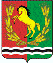 АДМИНИСТРАЦИЯМУНИЦИПАЛЬНОГО ОБРАЗОВАНИЯ АЛЕКСЕЕВСКИЙ СЕЛЬСОВЕТ  АСЕКЕЕВСКОГО  РАЙОНАОРЕНБУРГСКОЙ  ОБЛАСТИ П О С Т А Н О В Л Е Н И Е13.02.2020                     	                                             №  03-п                                О внесении дополнений в постановление от 17.05.2019 № 04-п «Об утверждении административного регламента осуществления муниципального контроля в сфере благоустройства территории  Алексеевского сельсовета Асекеевского района Оренбургской области»           В соответствии с п.6 Постановления Правительства РФ от 30.06.2010 №489, Федеральным законом №307-ФЗ от 14.10.2014 , руководствуясь  Уставом муниципального образования Алексеевский сельсовет, постановляет:       1.Внести в постановление от 17.05.2019 № 04-п «Об утверждении административного регламента осуществления муниципального контроля в сфере благоустройства территории  Алексеевского сельсовета Асекеевского района Оренбургской области» следующие изменения  и дополнения:Пункт 41 Регламента читать в следующей редакции: 41. Ежегодные планы размещаются на официальном сайте органа местного самоуправления, уполномоченного на осуществление муниципального контроля в соответствующих сферах деятельности на территории муниципального образования,  в сети Интернет, за исключением сведений ежегодных планов, распространение которых ограничено или запрещено в соответствии с законодательством Российской Федерации.         1.2.Добавить раздел Плановые (рейдовые) осмотры  следующего содержания:                                      Плановые (рейдовые) осмотры140. Плановые (рейдовые) осмотры, проводятся уполномоченными должностными лицами органов муниципального контроля ,  в пределах своей компетенции на основании плановых (рейдовых) заданий. Порядок оформления и содержание таких заданий и порядок оформления результатов плановых (рейдовых) осмотров, обследований устанавливаются  органом местного самоуправления, осуществляющими нормативно-правовое регулирование в соответствующих сферах муниципального контроля  органами местного самоуправления.        В случае выявления при проведении плановых (рейдовых) осмотров, обследований нарушений обязательных требований, требований, установленных муниципальными правовыми актами, должностные лица органов муниципального контроля ,  принимают в пределах своей компетенции меры по пресечению таких нарушений, а также доводят в письменной форме до сведения руководителя (заместителя руководителя) органа  муниципального контроля информацию о выявленных нарушениях для принятия решения о назначении внеплановой проверки юридического лица, индивидуального предпринимателя по основаниям, указанным в пункте 2 части 4.2 раздела 4 настоящего регламента        Плановые (рейдовые) осмотры не могут проводиться в отношении конкретного юридического лица, индивидуального предпринимателя и не должны подменять собой проверку.           2. Настоящее постановление вступает в силу после  обнародования.Глава муниципального образования                                                     С.А.Курочкин